Reconstruction Black CodesReconstructionFrom: UCI History ProjectHistory Standards: 8.11.3 Understand the effects of the Freedmen’s Bureau and the restrictions placed on the rights and opportunities of freedmen, including racial segregation and “Jim Crow” laws.
CCSS Standards: Reading, Grades 6-8
1. Cite specific textual evidence to support analysis of primary and secondary sources.2. Determine the central ideas or information of a primary or secondary source; provide an accurate summary of the source distinct from prior knowledge or opinions.3. Identify key steps in a text’s description of a process related to history/social studies (e.g., how a bill becomes law, how interest rates are raised or lowered).4. Determine the meaning of words and phrases as they are used in a text, including vocabulary specific to domains related to history/social studies.Guiding Question:
What are the patterns of the Black Code laws?Overview of Lesson:Ask students about modern laws.  Do they apply the same to everyone?  Why?  What would it imply if laws applied differently to different people?Explain to students that during Reconstruction, laws were put in place to govern the behavior of black Americans.  Ask students to confer with a partner and try to decide why such laws would have been enacted, then ask for some volunteer answers.  Ask students also what kinds of behavior they think such laws would be likely to govern.Give students a copy of the Black Codes below.  Work through the first law as a whole class.  Explain any vocabulary that needs clarification, and model think-alouds as you go.  Answer the questions on an overhead, using complete sentences and details from the text (another piece of paper may be preferable).  After modeling once or twice, as your class requires, let students work through the remaining codes in pairs or individually.  As an exit ticket, pose the guiding question to students, and have them write their complete answer on the back of the worksheet or answer sheet.  Encourage them to write at least 2-3 sentences.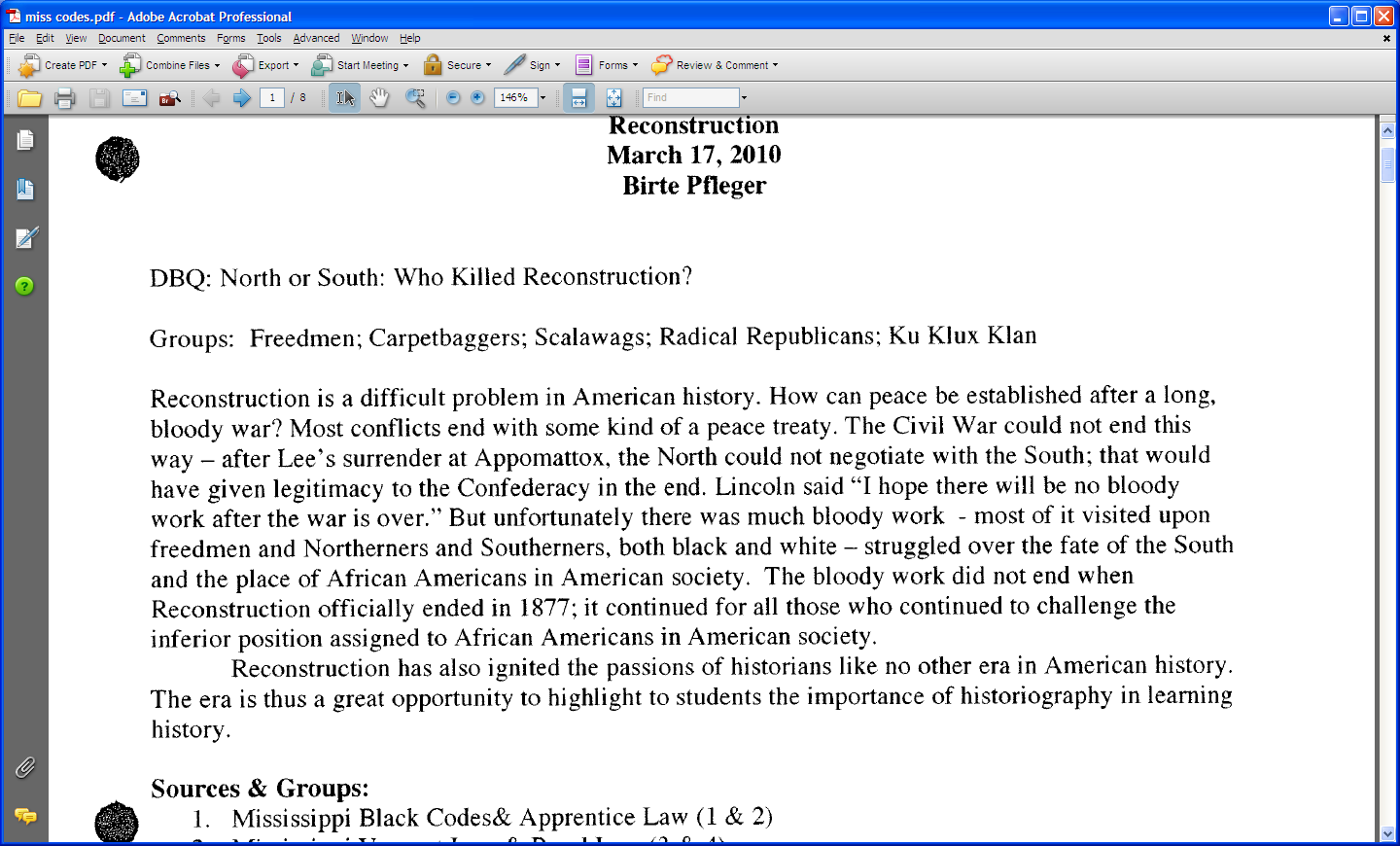 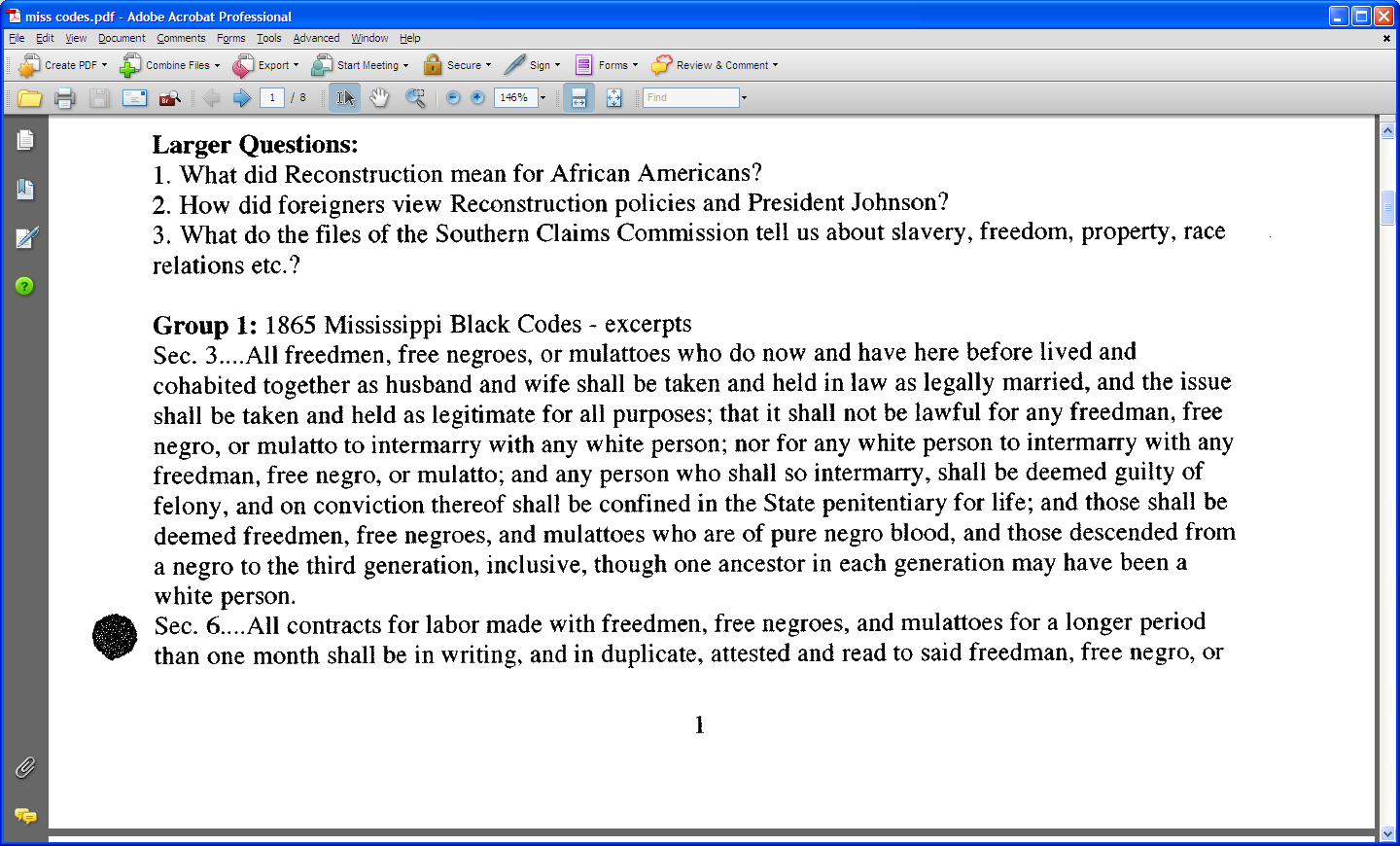 What would happen if a black or white person married each other?  __________________________________________________________________________________________________________________________________________________How many generations did they count back to determine if a person was black? ________________________________________________________________________________________________________________There is one generation between you and your parents.  A generation length is, on average, 25 years.  How many years would be between three generations? ________________________________________________________________________________________________________________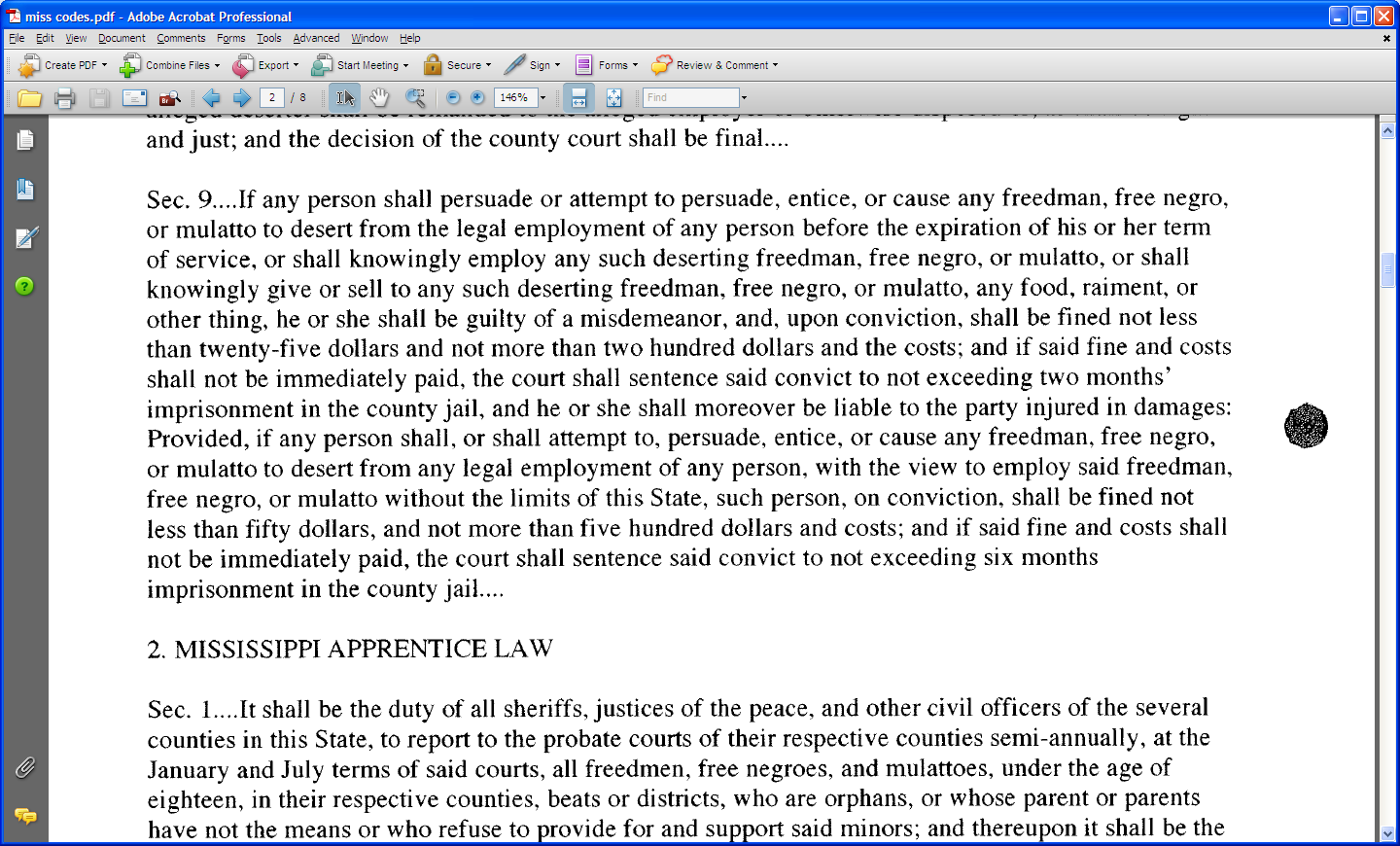 What would happen if someone tried to convince or help a “freedman” to leave their job? ____________________________________________________________________________________________________________________________________________________________________________________________________________________________What would happen if someone gave a runaway “freedman” any food? ___________________________________________________________________________________________________________________________________________What would happen if someone tried to convince a “freedman” to leave their job because they wanted to give them another job? _______________________________________________________________________________________________________________________________________________________________________________________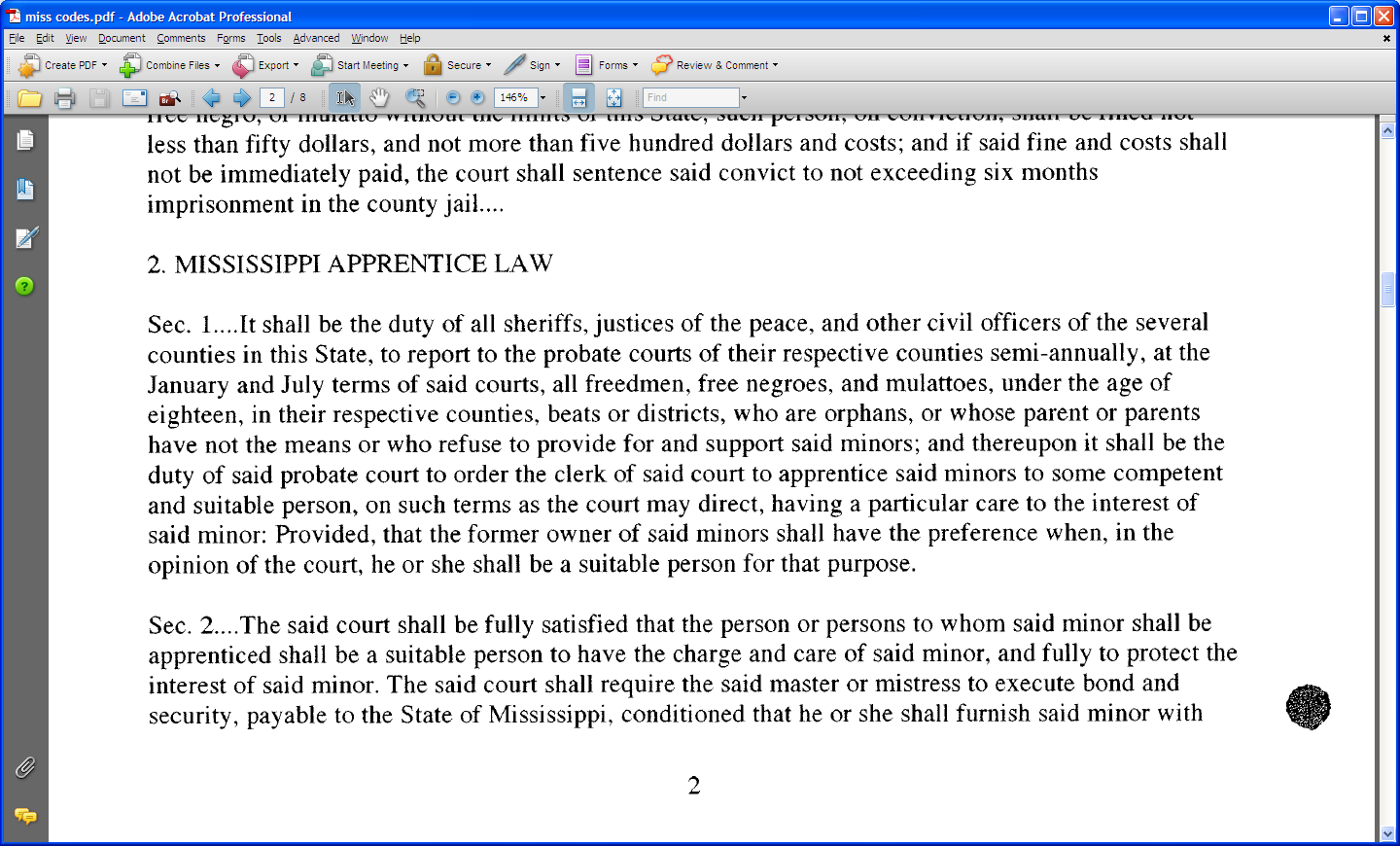 If a court determined a person under 18 was an orphan, what would the court do with the minor? ______________________________________________________________________________________________________________What would happen if a court decided a parent couldn’t provide for their minor children? ______________________________________________________________________________________________________________Who would get the first chance at taking the minor as an “apprentice?” __________________________________________________________________________________________________________________________________________Do you think the court would always be honest in deciding if a parent could take care of their children?  Why or why not?_____________________________________________________________________________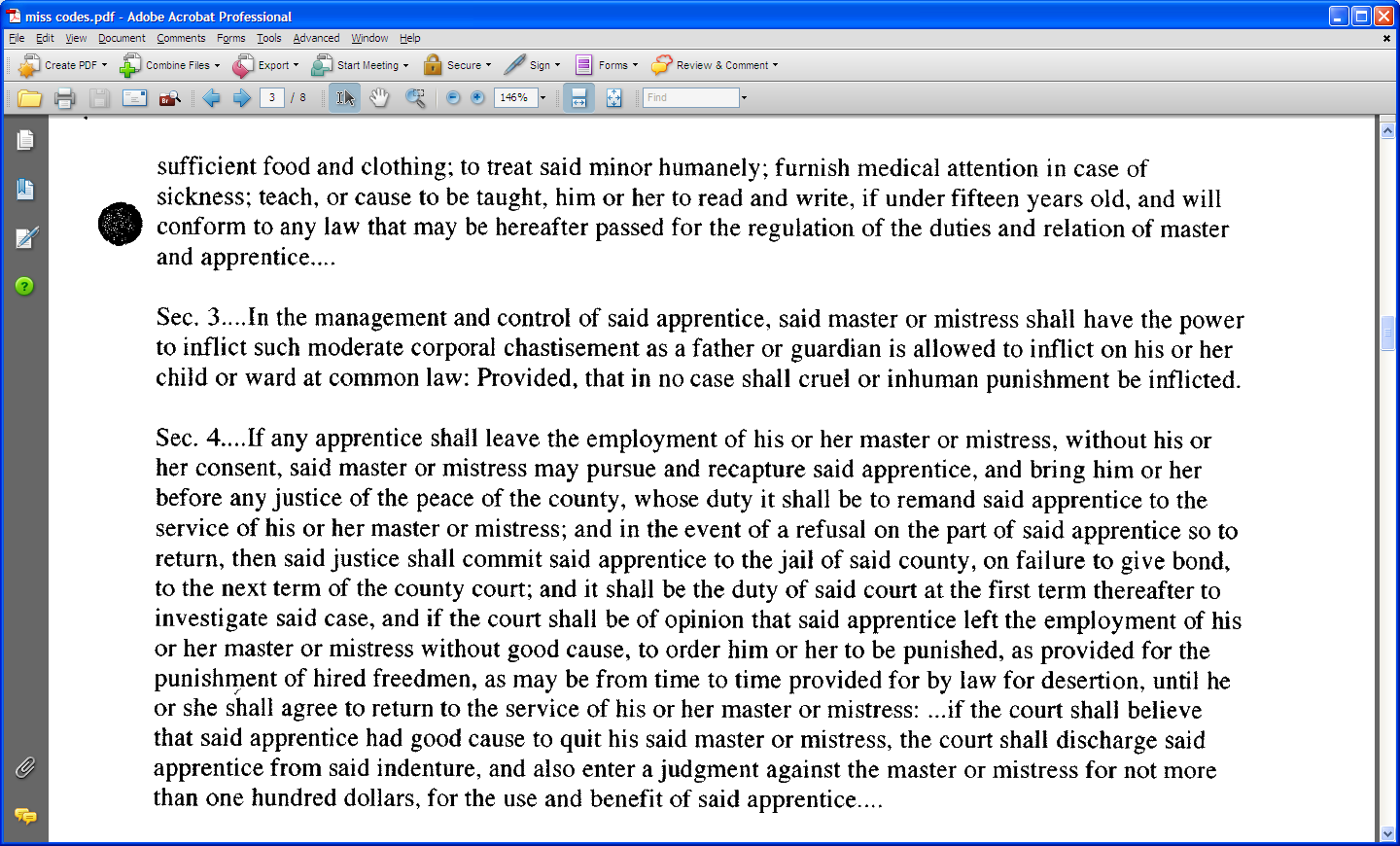 Do you think there were a lot of differences between being an apprentice and being a slave?  Why or why not? _________________________________________________________________________________________________________________________________________________________________________________________________________________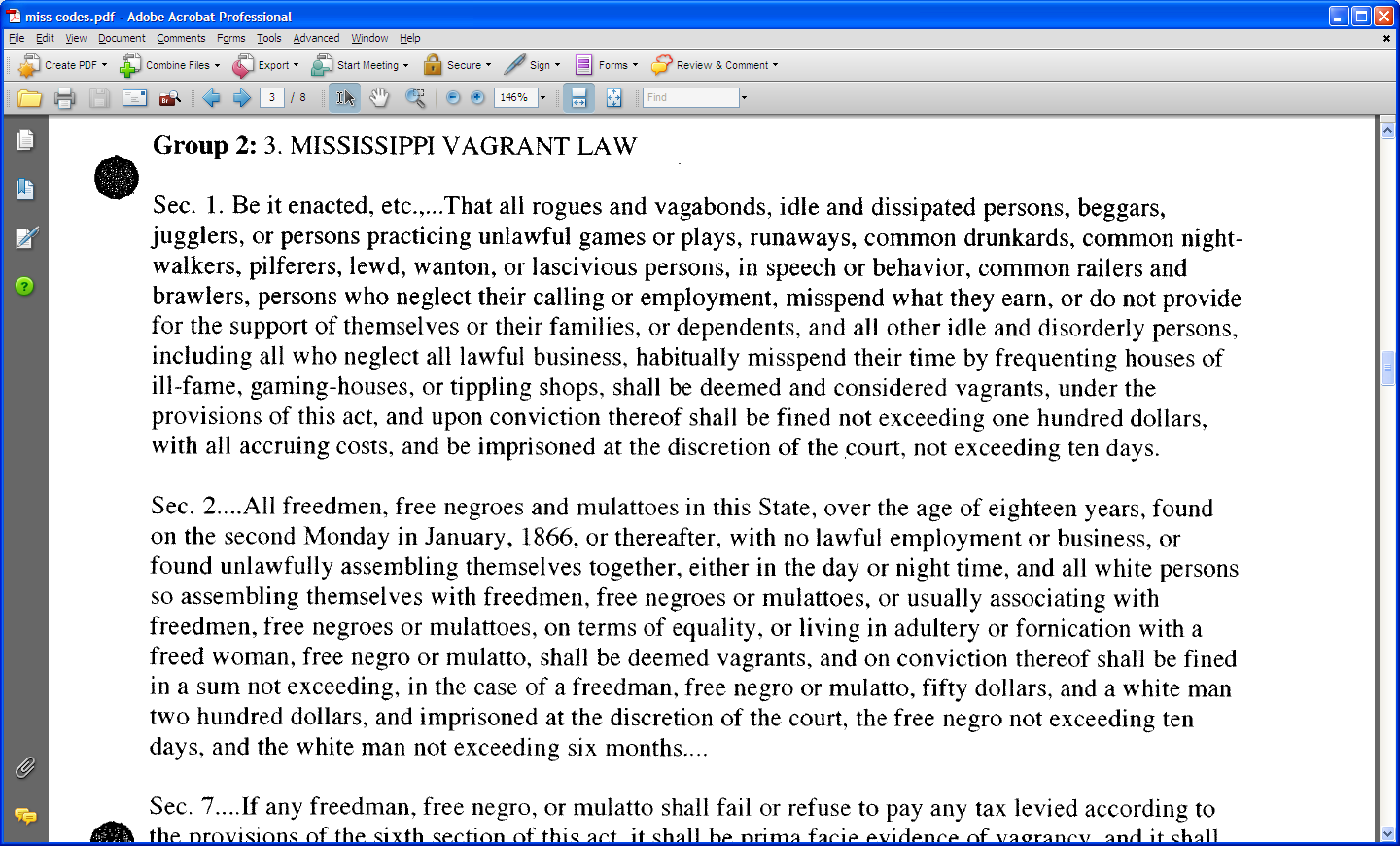 How much could a “vagrant” be fined? ___________________________________________________List five things that a person could do that could cause a court to consider them a “vagrant?” __________________________________________________________________________________________What do you think would happen if the vagrant couldn’t pay the fine? ___________________________________________________________________________________________________________________________________________________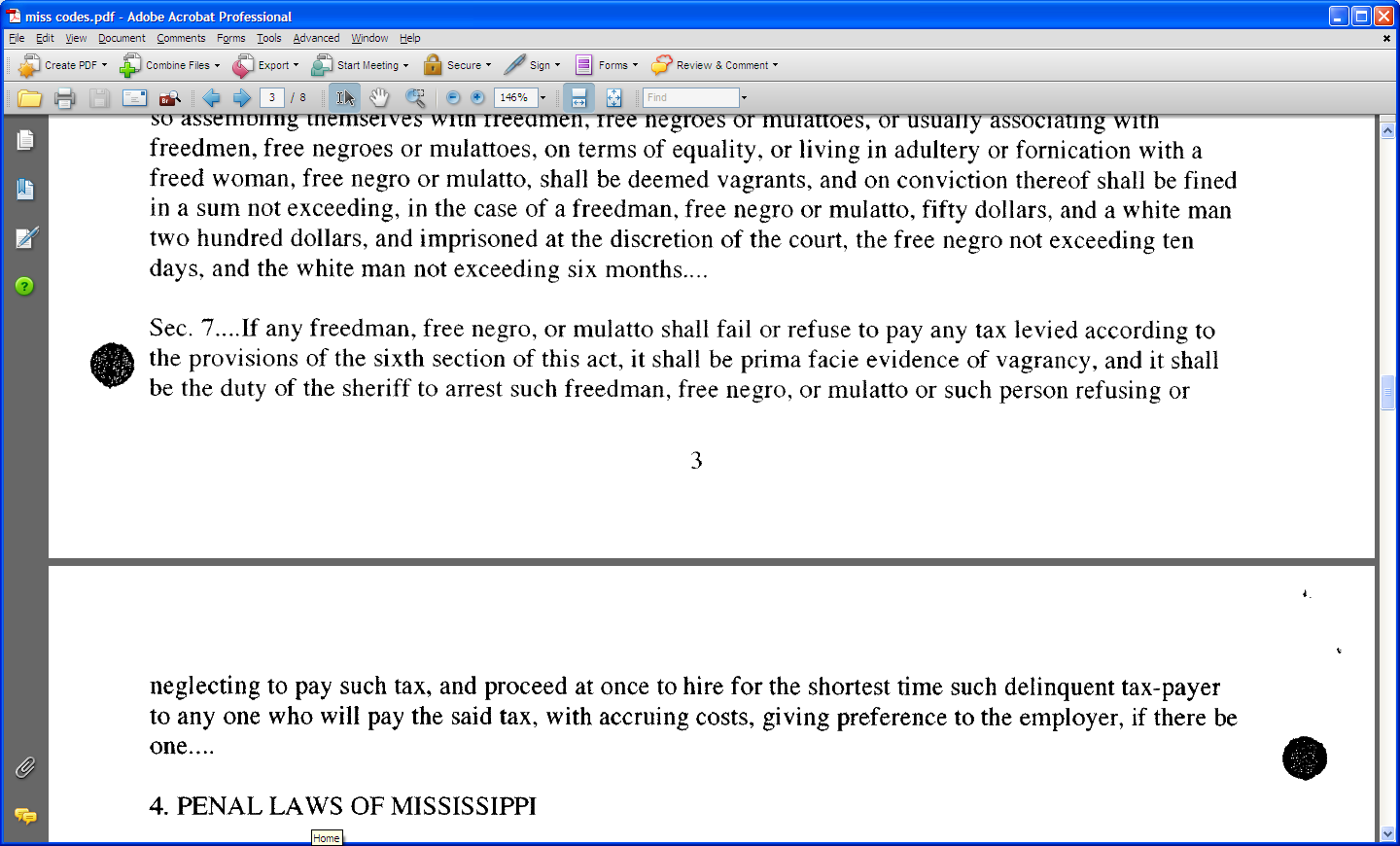 What would happen if a “freedman” couldn’t pay any tax levied against them? _______________________________________________________________________________________________________________________________________________________________________________________________________________________________